АДМИНИСТРАЦИЯ КРАСНОСЕЛЬКУПСКОГО РАЙОНАПОСТАНОВЛЕНИЕ«02» марта 2023 г.                                                                                             № 45-Пс. КрасноселькупО внесении изменения в приложение №2 к постановлению Администрации Красноселькупского района от 21 января 2022 года № 11-П В целях приведения муниципального правового акта в соответствие с действующим законодательством Российской Федерации, руководствуясь Уставом муниципального округа Красноселькупский район Ямало-Ненецкого автономного округа, Администрация Красноселькупского района постановляет:1.	Утвердить прилагаемое изменение, которое вносится в приложение №2 к постановлению Администрации Красноселькупского района от 21 января 2022 года № 11-П «О межведомственной комиссии по оценке и обследованию помещений, многоквартирных домов на территории Красноселькупского района».2. Опубликовать настоящее постановление в газете «Северный край» и разместить на официальном сайте муниципального округа Красноселькупский район Ямало-Ненецкого автономного округа.Глава Красноселькупского района						    Ю.В. Фишер						ПриложениеУТВЕРЖДЕНО						постановлением Администрации						Красноселькупского района						от «02» марта 2023г. № 45-ПИЗМЕНЕНИЕ,которое вносится в приложение №2 к постановлению Администрации Красноселькупского района от 21 января 2022 года № 11-П «О межведомственной комиссии по оценке и обследованию помещений, многоквартирных домов на территории Красноселькупского района»Приложение №2 к постановлению Администрации Красноселькупского района от 21 января 2022 года № 11-П «О межведомственной комиссии по оценке и обследованию помещений, многоквартирных домов на территории Красноселькупского района» изложить в следующей редакции:«СОСТАВмежведомственной комиссии по оценке и обследованию помещений, многоквартирных домов на территории Красноселькупского районаНачальник управления ЖКХ, транспорта и связи Администрации Красноселькупского района (председатель межведомственной комиссии);директор МКУ «Комитет по управлению капитальным строительством» (заместитель председателя межведомственной комиссии);начальник отдела жилищной политики Администрации Красноселькупского района (секретарь межведомственной комиссии);Члены межведомственной комиссии:начальник отдела архитектуры и градостроительства Администрации Красноселькупского района;заместитель начальника Управления муниципальным имуществом Администрации Красноселькупского района;заместитель директора департамента государственного жилищного надзора Ямало-Ненецкого автономного округа – заместитель главного государственного жилищного инспектора Ямало-Ненецкого автономного округа (по согласованию);начальник территориального отдела Роспотребнадзора по Ямало-Ненецкому автономному округу в Пуровском и Красноселькупском районах (по согласованию);директор Общества с ограниченной ответственностью «Красноселькупское районное бюро технической инвентаризации» (по согласованию)»;начальник управления жизнеобеспечения села Красноселькуп Администрации Красноселькупского района;Глава администрации села Толька;Глава администрации села Ратта.							».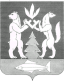 